Publicado en Barcelona  el 24/11/2021 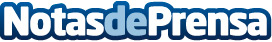 AleaSoft: El debate nuclear en España continúa abierto pese a tener un calendario de cierreEl anuncio de Francia de retomar la construcción de nuevas centrales nucleares ha reabierto el debate sobre el futuro de la energía nuclear en España. Las dos vertientes del debate, la construcción de nuevas centrales y el cierre de las centrales actuales, son debates muy distintos y que hay que analizar por separadoDatos de contacto:Alejandro Delgado900 10 21 61Nota de prensa publicada en: https://www.notasdeprensa.es/aleasoft-el-debate-nuclear-en-espana-continua Categorias: Internacional Nacional Construcción y Materiales Sector Energético http://www.notasdeprensa.es